       О  проведении торгов  (открытого аукциона)          В соответствии со ст. 39.11.  Земельного Кодекса Российской Федерации от 25.10.2001 №136-ФЗ,  администрация Испуханского сельского поселения Красночетайского  района п о с т а н о в л я е т:      1.   Провести торги в форме открытого аукциона по предоставлению  земельных  участков  в  аренду  и на продажу согласно приложению.      2.  Начальную цену годового размера арендной платы и продажи земельных участков определить на основании оценки независимого оценщика.      3.   Задаток установить  в размере 20 % от начальной цены земельных участков.      4.  Опубликовать сообщение о проведении торгов в форме открытого аукциона на сайте www.torgi.gov.ru и на официальном сайте администрации Испуханского сельского поселения Красночетайского района Чувашской Республики.      5. Главному специалисту-эксперту администрации Испуханского сельского поселения Красночетайского района  Вороновой Г.П. по результатам торгов подготовить проекты договоров аренды  и продажи земельных участков.  Глава Испуханскогосельского поселения                                                                               Е.Ф.Лаврентьева           ЧĂВАШ РЕСПУБЛИКИХЕРЛЕ ЧУТАЙ  РАЙОНĚ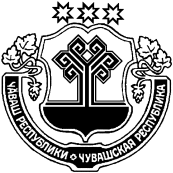 ЧУВАШСКАЯ РЕСПУБЛИКАКРАСНОЧЕТАЙСКИЙ  РАЙОНТРАЛЬКАССИИ  ЯЛ ПОСЕЛЕНИЙĚНАДМИНИСТРАЦИЙĚЙЫШАНУ 24 августа 2022   44 № -леТралькасси ялеАДМИНИСТРАЦИЯИСПУХАНСКОГО СЕЛЬСКОГОПОСЕЛЕНИЯПОСТАНОВЛЕНИЕ24 августа 2022   №44 деревня Испуханы	№п/пРазрешенное       использованиеМестоположение земельного участкаПлощадь (кв. м), кадастровый номер земельного             участкаВид праваКатегория земель1.Для ведения сельскохозяйственного производстваЧувашская Республика, Красночетайский район, сельское поселение Испуханское, 368000 21:15:030101:165 арендаземли  сельскохозяйственного назначения2Для ведения сельскохозяйственного производстваЧувашская Республика, Красночетайский район, сельское поселение Испуханское, 16000 21:15:000000:4184 арендаземли  сельскохозяйственного назначения3Для ведения сельскохозяйственного производстваЧувашская Республика, Красночетайский район, сельское поселение Испуханское, 84000 21:15:021001:276 арендаземли  сельскохозяйственного назначения4Для ведения сельскохозяйственного производстваЧувашская Республика, Красночетайский район, сельское поселение Испуханское, 14400021:15:030301:247 арендаземли  сельскохозяйственного назначения5Для ведения сельскохозяйственного производстваЧувашская Республика, Красночетайский район, сельское поселение Испуханское, 28000 21:15:020204:101 продажаземли  сельскохозяйственного назначения6Для ведения личного подсобного хозяйстваЧувашская Республика, Красночетайский район, сельское поселение Испуханское, д.Испуханы100021:15:020204:16продажаЗемли населенных пунктовПриложение к постановлению  администрации  Испуханского сельского поселения Красночетайского района от «24» августа  2022 г.  № 44